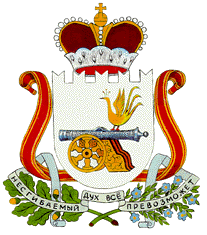 АДМИНИСТРАЦИЯСОБОЛЕВСКОГО  СЕЛЬСКОГО  ПОСЕЛЕНИЯМОНАСТЫРЩИНСКОГО  РАЙОНА  СМОЛЕНСКОЙ  ОБЛАСТИР А С П О Р Я Ж Е Н И Еот  13.08. 2020  № 23О    внесении изменений в распоряжение от 01.06.2016 № 28(в редакции от 09.11.2017 №39,29.07.2019 №26, 28.10.2019 №41, 13.03.2020 №7,08.06.2020 №17)       В соответствии с Федеральным законом от 24.07.2007 № 209-ФЗ «О развитии малого и среднего предпринимательства в Российской Федерации», Федеральным законом от 22.07. 2008 № 159-ФЗ «Об особенностях отчуждения недвижимого имущества, находящегося в государственной собственности субъектов Российской Федерации или в муниципальной собственности и арендуемого субъектами малого среднего предпринимательства, и о внесении изменений в отдельные законодательные акты Российской федерации», Порядком формирования, ведения и обязательного опубликования Перечня муниципального имущества Соболевского сельского поселения Монастырщинского района Смоленской области, предназначенного для оказания имущественной поддержки субъектам малого и среднего предпринимательства и организациям, образующим инфраструктуру поддержки субъектов малого и среднего предпринимательства       1. Внести изменения в распоряжение Администрации Соболевского сельского поселения Монастырщинского района Смоленской области от 01.06.2016 № 28 «Об утверждении перечня муниципального имущества, подлежащего передаче во владение и (или) пользование на долгосрочной основе субъектам малого и среднего предпринимательства» (в редакции от 09.11.2017 № 26, 29.07.2019 №26,28.10.2019 №7,13.03.2020 №7,08.06.2020 №17), изложив приложение № 1 к распоряжению в новой редакции (прилагается).        2.Опубликовать  распоряжение  в  печатном  средстве  массовой информации «Соболевский вестник» Соболевского сельского поселения и разместить на официальном сайте Администрации Соболевского сельского поселения Монастырщинского района Смоленской области.3. Контроль за исполнением настоящего распоряжения оставляю за собой.Глава муниципального образования Соболевскогоо сельского поселенияМонастырщинского района Смоленской    области                                                           Н.В.СыроваткаПриложение № 1 к   распоряжению  АдминистрацииСоболевского сельского поселенияМонастырщинского              района Смоленской                          областиот  9 ноября  2017  № 39(в редакции от 09.11.2017 №39,29.07.2019 №26,28.10.2019 №41, 13.03.2020 №7,08.06.2020 №17,13.08.2020 №23)ПЕРЕЧЕНЬимущества Соболевского сельского поселения Монастырщинского района Смоленской области, предназначенного только для предоставления его во владение и (или) пользование на долгосрочной основе  субъектам малого и среднего предпринимательства и организациям, образующим инфраструктуру поддержки субъектов малого и среднего предпринимательства.№п/пВид объекта учета (здание, строение, сооружение, нежилое помещение, оборудование, машина, механизм, установка, транспортное средство и т. д.)Местонахождение(адрес)объектаТехническая характеристика объекта иучета, год постройки (выпуска), площадь помещения, кадастровый номер и т. д. )БалансодержательЦель использования объекта при сдаче в аренду в соответствии с назначением объекта учетаПримечание (в том числе сведения по обременению)1.Здание столовойСмоленская область, Монастырщинский район, с. Октябрьское, д. 4Площадь помещения –255,3 кв.м.Год ввода в эксплуатацию – 1971Администрация Соболевского сельского поселения Монастырщинского района Смоленской областиДля использования в соответствии с уставной деятельностью арендаторааренда2.Здание складаСмоленская область, Монастырщинский район, с. Октябрьское, д.б/нПлощадь помещения – 742,5кв.м. Год ввода в эксплуатацию 1985Администрация Соболевского сельского поселения Монастырщинского района Смоленской областиДля использования в соответствии с уставной деятельностью арендаторааренда3.Здание зерноскладаСмоленская область, Монастырщинский район, д.Соболево, д.б/нПлощадь помещения – 500,5кв.м. Год ввода в эксплуатацию 1985Администрация Соболевского сельского поселения Монастырщинского района Смоленской областиДля использования в соответствии с уставной деятельностью арендаторааренда4Часть помещения в здании конторыСмоленская область, Монастырщинский район, с. Октябрьское, д. 1Площадь помещения –30,1 кв.м.Год ввода в эксплуатацию – 1980Администрация Соболевского сельского поселения Монастырщинского района Смоленской областиДля использования в соответствии с уставной деятельностью арендаторааренда5Часть помещения в здании конторыСмоленская область, Монастырщинский район, с. Октябрьское, д. 1Площадь помещения –31,8 кв.м.Год ввода в эксплуатацию – 1980Администрация Соболевского сельского поселения Монастырщинского района Смоленской областиДля использования в соответствии с уставной деятельностью арендаторааренда6Земельный участокСмоленская область, Монастырщинский район, Соболевское сельское поселение, территория в границах АО «Стегримово»Площадь- 1341598 кв.м.Администрация Соболевского сельского поселения Монастырщинского района Смоленской областиДля использования в соответствии с уставной деятельностью арендаторааренда7Земельный участокСмоленская область, Монастырщинский район, Соболевское сельское поселение, территория в границах АО «Октябрьское»Площадь- 4140000кв.м.Администрация Соболевского сельского поселения Монастырщинского района Смоленской областиДля использования в соответствии с уставной деятельностью арендаторааренда